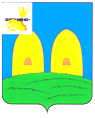 АДМИНИСТРАЦИЯОСТЕРСКОГО СЕЛЬСКОГО ПОСЕЛЕНИЯРОСЛАВЛЬСКОГО РАЙОНА СМОЛЕНСКОЙ ОБЛАСТИПОСТАНОВЛЕНИЕ от 11.02.2020 №54 Об определении форм участия граждан в обеспечении первичных мер пожарной безопасности, в том числе в деятельности добровольной пожарной охраны на территории Остерского  сельского поселения Рославльского района Смоленской области          В соответствии с Федеральными законами от 21.12.1994 № 69-ФЗ «О пожарной безопасности», от 06.10.2003 № 131-ФЗ «Об общих принципах организации местного самоуправления в Российской Федерации»,  руководствуясь Уставом Остерского сельского поселения Рославльского района Смоленской области, в целях определения форм участия граждан в обеспечении первичных мер пожарной безопасности в том числе в деятельности добровольной пожарной охраны на территории  Остерского сельского поселения Рославльского района Смоленской области,Администрация Остерского сельского поселения Рославльского районаСмоленской областип о с т а н о в л я е т:       1. Утвердить Положение об определении форм участия граждан в обеспечении первичных мер пожарной безопасности, в том числе в деятельности добровольной пожарной охраны, согласно приложению №1.        2. Утвердить рекомендуемые нормы оснащения первичными средствами пожаротушения индивидуальных жилых домов, квартир и других объектов недвижимости, принадлежащих гражданам, согласно приложению №2.      3. Перечень социально значимых работ по обеспечению первичных мер пожарной безопасности на территории Остерского сельского поселения Рославльского района Смоленской области, согласно приложению №3.      4. Признать утратившим силу постановление Администрации Остерского сельского поселения Рославльского района Смоленской области   от 18.02.2013  №17  «Об определении форм участия граждан в обеспечении первичных мер пожарной безопасности».            5. Настоящее постановление подлежит размещению  на официальном сайте Администрации Остерского сельского поселения Рославльского района Смоленской области в информационно-телекоммуникационной сети  «Интернет».        6. Контроль за исполнением настоящего постановления оставляю за собой.Глава муниципального образованияОстерского сельского поселенияРославльского района Смоленской области                                          С.Г.Ананченков